Приложение 6Рекламно-техническое описание результата интеллектуальной деятельности в виде секрета производства (ноу-хау) «Методические рекомендации по формированию социально-психологического профиля отдельных групп населения с использованием инструментов нейропрофилирования», разработанного в рамках ПИ 21-23на тему: « Разработка подходов к нейропрофилированию поведения потребителей в санкционной экономике», выполняемого по государственному заданию Финансовому университету на 2023 годСведения об авторах:Описание результата интеллектуальной деятельности- Информация о технологии.Предложена методика количественного исследования факторов, влияющих на формирование социально-психологического профиля отдельных групп населения в санкционной экономике, которая подразумевает проведение опроса респондентов по следующим блокам анкеты: восприятие социально-политических трендов; предпочтения в брендах; ответственное потребление; покупки с использованием цифровых технологий; социально-демографический блок. В результате применения методики количественного исследования становится возможным выявить характеристики социально-психологических профилей отдельных групп населения в условиях санкционной экономики и факторы, влияющие на потребительское поведение. Предложена методика качественного исследования особенностей поведения отдельных групп населения в соответствии с их социально-психологическим профилем, которая  предполагает применение нескольких подходов к нейропрофилированию: авторская методика определения принадлежности респондента к группе профиля потребителей в санкционной экономике; адаптированная методика выявления системы ценностных ориентаций М. Рокича; адаптированная методика измерения коннотативного признака Ч. Осгуда; адаптированная методика выявления психометрических характеристик основных групп потребителей посредством портретного опросника Большой пятерки; авторская методика проведения нейроэкспериментов по выявлению особенностей поведения основных групп потребителей в соответствии с их социально-психологическим профилем в целях обеспечения социальной этики и защиты социально-экономических прав.Разработан унифицированный алгоритм моделирования социально-психологического профиля отдельных групп населения в санкционной экономике. В алгоритме выделены пять базовых этапов моделирования поведения потребителей в маркетинге, основанных на поисково-аналитическом инструментарии. В качестве базы для определения этапов алгоритма моделирования взяты работы Р.Рокича, Черчилля Г., Брауна Т. и др., учитывающие специфику и приоритетность аналитической функции в моделировании поведения потребителей, в том числе социально-психологического профиля отдельных групп населения в изменяющихся экономических условиях.Сформулированы методические рекомендации по формированию социально-психологического профиля отдельных групп населения в санкционной экономике, которые включают направления социального риск-менеджмента, трансформации занятости населения и рабочих мест, развития потребительской культуры и потребительского образования и др.- Степень готовности к разработке инновационного проекта. РИД полностью готов к использованию в качестве инструмента для формирования социально-психологического профиля отдельных групп населения с использованием инструментов нейропрофилирования.- Новизна технологии, отличие от аналогов.В отличие от существующих методик мотивации населения к повышению качества жизни и приверженности к ЗОЖ представленный РИД обладает рядом преимуществ:Разработанные методические рекомендации опираются на обобщение теоретических и методических подходов к социально-психологическому профайлингу в процессе сегментации отдельных групп населения и учитывают требования нормативно-правовой базы.Предлагаемые методические рекомендации отличаются интеграцией двух исследовательских подходов - количественного и качественного -  при формировании социально-психологического профиля отдельных групп населения в санкционной экономике, что повышает объективность результатов и точность определения характеристик социально-психологического профиля потребителей и факторов, влияющих на их поведение. Методические рекомендации включают детально проработанный  инструментарий количественного и качественного исследования по выявлению особенностей поведения основных групп потребителей в соответствии с их социально-психологическим профилем, что позволяет его адаптировать для решения широкого круга задач, связанных с профилированием населения.Методические рекомендации по формированию социально-психологического профиля отдельных групп населения подразумевают использование инновационных подходов нейромаркетинга, профессионального нейрооборудования и современного программного обеспечения, что позволяет выявить неосознанные поведенческие реакции респондентов при просмотре тестируемых  материалов.В методических рекомендациях предложен унифицированный алгоритм моделирования социально-психологического профиля отдельных групп населения в санкционной экономике, основанный на поисково-аналитическом инструментарии. Представленная в алгоритме декомпозиция этапов формирования социально-психологического профиля отдельных групп населения упрощает его практическую реализацию.- Технологические преимущества.Реализация хоздоговорных НИР на основе РИД «Методические рекомендации по формированию социально-психологического профиля отдельных групп населения с использованием инструментов нейропрофилирования» возможна на технологической базе НИСП «Институт управленческих исследований и консалтинга»  Факультета «Высшая школа управления» Финансового университета  при Правительстве Российской Федерации, которая включает квалицированный и сертифицированный персонал (специалисты в области, маркетинга, рекламы, PR, социологических и нейроисследований), а также материальную базу, состоящую из специализированных лабораторных помещений,  компьютерной техники, нейрооборудования - айтрекер «Tobii Pro Glasses 2 Live View Wireless 50 HW» - и программного обеспечения «Tobii Pro Lab Analyzer Edition».- Экономические преимущества.Предлагаемые в РИД методические рекомендации позволят:На основе количественных и качественных исследований сформировать социально-психологические профили отдельных групп населения в целях маркетингового управления ответственным поведением потребителей в процессе трансформации экономики РФ в условиях санкционного давления и импортозамещения.Выявлять факторы, влияющие на формирование социально-психологического профиля отдельных групп населения в санкционной экономике, в целях обеспечения социальной этики и защиты социально-экономических прав.За счет более точного таргетирования с учетом характеристик социально-психологических профилей отдельных групп населения сокращать расходы на рекламно-коммуникационные кампании по продвижению отечественных товаров и услуг.Способствовать защите прав потребителей на основе социального риск-менеджмента, трансформации занятости населения и рабочих мест, развития потребительской культуры и потребительского образования, патриотического воспитания с учетом социально-психологических профилей отдельных групп населения.- Область возможного использования.Результаты исследования, представленные в виде РИД «Методические рекомендации по формированию социально-психологического профиля отдельных групп населения с использованием инструментов нейропрофилирования», могут быть востребованы и коммерциализованы в нескольких направлениях:Проведение количественного исследования  факторов, влияющих на формирование социально-психологического профиля отдельных групп населения в санкционной экономике (анкетный опрос).Проведение качественного исследования особенностей поведения отдельных групп населения в соответствии с их социально-психологическим профилем с использованием инструментов нейропрофилирования (нейроэксперимент).Моделирование социально-психологического профиля отдельных групп населения с использованием инструментов нейропрофилирования в санкционной экономике.Разработка методических рекомендации по формированию социально-психологического профиля отдельных групп населения в санкционной экономике.Основными заказчиками хоздоговорных НИР на основе РИД «Методические рекомендации по формированию социально-психологического профиля отдельных групп населения с использованием инструментов нейропрофилирования» могут стать:Органы исполнительной власти РФ, в компетенцию которых входит разработка социально-экономической политики по обеспечению социально-экономических прав населения РФ в условиях санкций – Министерство экономического развития Российской Федерации, Министерство промышленности и торговли Российской Федерации, Министерство труда и социальной защиты Российской Федерации, Министерство цифрового развития, связи и массовых коммуникаций Российской Федерации, Министерство здравоохранения Российской Федерации, Министерство культуры Российской Федерации, Министерство науки и высшего образования Российской Федерации, Министерство просвещения Российской Федерации, Федеральная антимонопольная служба (ФАС), Федеральная служба по надзору в сфере защиты прав потребителей и благополучия человека (Роспотребнадзор), Федеральное агентство по делам молодежи (Росмолодежь).Исследовательские и общественные организации, проводящие анализ мнения отдельных групп населения в области политических настроений в обществе, отношения к политическим событиям и др.Коммерческие организации различного профиля, осуществляющие социально-психологическое профилирование персонала и потребителей.Маркетинговые, рекламные и PR-агентства, проводящие сегментацию по социально-психологическим характеристикам целевой аудитории в целях разработки таргетированных рекламно-коммуникационных кампаний.Государственные и коммерческие образовательные организации, проводящие социально-психологическое профилирование контингента обучающихся в целях профориентации, поиска и развития талантов, патриотического воспитания молодежи и др.Финансовый университет при Правительстве Российской Федерации в форме внутренних научных грантов на научные исследования студенческими ВТСК. Тематика внутренних грантов может быть связана с укреплением самосознания и патриотизма отдельных групп населения в условиях санкционного давления и внешнеполитической напряженности.Определение экспертами коэффициента коммерческого потенциала РИД (секрета производства (ноу-хау), базы данных или программы для ЭВМ) «Методические рекомендации по формированию социально-психологического профиля отдельных групп населения с использованием инструментов нейропрофилирования», созданного в рамках НИР по государственному заданию Финуниверситету на 2023 г.Определение первоначальной стоимости РИД «Методические рекомендации по формированию социально-психологического профиля отдельных групп населения с использованием инструментов нейропрофилирования», созданного в рамках НИР по государственному заданию Финуниверситету на 2023 г.Исходные данные.Оцениваемый объект: РИД в виде секрета производства (ноу-хау) «Методические рекомендации по формированию социально-психологического профиля отдельных групп населения с использованием инструментов нейропрофилирования». Дата оценки: __.__.2023.Стоимость выполнения НИР по госзаданию, в рамках которой создан РИД: 9233,644 тыс. руб. Накладные расходы, не связанные с созданием РИД – 20%. Всего получено 8 результатов НИР, причем на разработку РИД потрачено 12 %) всех временных затрат. Количество исполнителей, участвующих в разработке РИД – 3 чел. Исполнитель (Карпова С.В.), участвующий в разработке РИД имеет КТУНИР = 12% и задействован согласно План-заданию в получении одного результата НИР (r=1). Второй исполнитель (Рожков И.В.) имеет КТУНИР = 35% и задействован согласно План-заданию в получении трех результатов НИР (r=3). Третий исполнитель (Вяткина Н.Ю.) имеет КТУНИР = 26% и задействован согласно План-заданию в получении четырех результатов НИР (r=4).Коэффициент коммерческого потенциала исходя из табл. 1 ККП =6,17.Далее определяем первоначальную стоимость РИД «Методические рекомендации по формированию социально-психологического профиля отдельных групп населения с использованием инструментов нейропрофилирования».Решение:1. Так как ККП ≥ 5,5, то РИД целесообразно поставить на баланс Финуниверситета.2. СК = 9233,644 – 20%*9233,644 = 7386,9152 (тыс. руб.)3. КТУРИД = 0,12/1 + 0,35/3 + 0,26/4 =  0,30174. ПСРИД = 7386,9152*0,12*0,3017 =267,44 (тыс. руб.).Ответ: первоначальная стоимость РИД РИД «Методические рекомендации по формированию социально-психологического профиля отдельных групп населения с использованием инструментов нейропрофилирования» составила 267,44 тыс. руб.Эксперты:                           __________ Б.Б. Славин                          ___________ А.П. Карасев                         ___________ А.Л. Абаев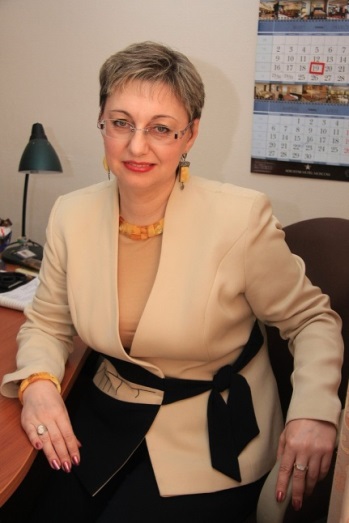 КАРПОВА Светлана ВасильевнаПрофессор департамента маркетинга и спортивного бизнеса, Директор НИСП Факультета «Высшая школа управления» Доктор экономических наук, профессорАдрес: 127083, г. Москва, ул. Верхняя Масловка, д. 15, каб. 214Тел.: +7 (917) 512-54-73Эл. адрес: svkarpova@fa.ru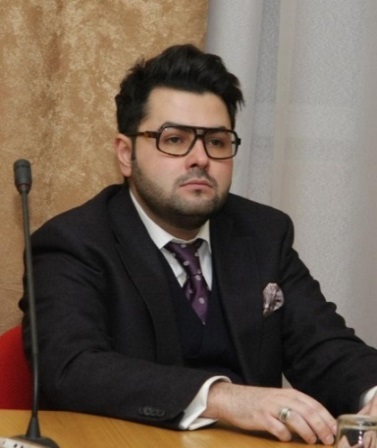 Рожков Илья ВячеславовичДоцент департамента маркетинга и спортивного бизнеса, в.н.с. НИСП Факультета «Высшая школа управления»  Кандидат экономических наук, доцентАдрес: 127083, г. Москва, ул. Верхняя Масловка, д. 15, каб. 207Тел.: +7 (903) 725-15-73Эл. адрес: irojkov@fa.ru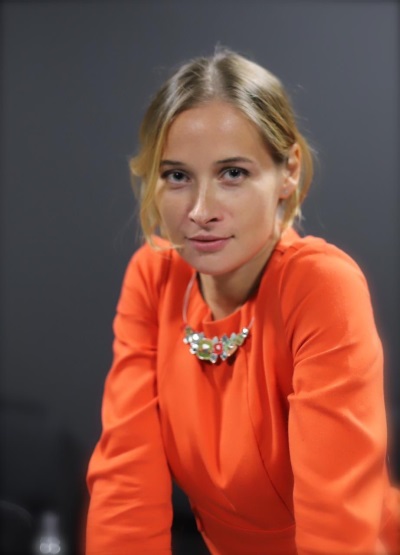 Вяткина Надежда Юрьевнам.н.с. НИСП Факультета «Высшая школа управления»Адрес: 127083, г. Москва, ул. Верхняя Масловка, д. 15, каб. 209Тел.: +7 (926) 221-14-49Эл. адрес: nyvyatkina@fa.ruКритерийЗначи-мостьКачественные и количественные интервалы диапазонов характеристик оцениваемых критериевКачественные и количественные интервалы диапазонов характеристик оцениваемых критериевБалльная оценка РИДтремя экспертами (авторами) (Р1,Р2,Р3)Балльная оценка РИДтремя экспертами (авторами) (Р1,Р2,Р3)Балльная оценка РИДтремя экспертами (авторами) (Р1,Р2,Р3)Средний балл Средне-взвешенное значение критерияКритерийЗначи-мостьКачественные и количественные интервалы диапазонов характеристик оцениваемых критериевКачественные и количественные интервалы диапазонов характеристик оцениваемых критериевР1Р2Р3Средний балл Средне-взвешенное значение критерия12335678=(5+6+7)/39=2*8Нормативно-правовой статус0,25РИД является охраняемым (в режиме коммерческой тайны (ноу-хау) - 9 или в силу наличия охранного документа - 10)9-1091099,32,3Нормативно-правовой статус0,25Процедура госрегистрации прав на РИД (стадия подготовки документов - 6, подача заявки завершена - 7, пройдена экспертиза по существу - 8)6-80009,32,3Нормативно-правовой статус0,25Процедура установления конфиденциальности (в стадии подготовки документов - 4, документы поданы - 5)4-50009,32,3Нормативно-правовой статус0,25Выполнение критериев охраноспособности (3 - для изобретений, 2 - для полезных моделей и промышленных образцов, 1 – для иных РИД)1-30009,32,3Нормативно-правовой статус0,25Критерии охраноспособности не выполняются00009,32,3Конкурентные преимущества0,2Уникальный РИД9-1099991,8Конкурентные преимущества0,2Высокие конкурентные преимущества6-800091,8Конкурентные преимущества0,2Средние конкурентные преимущества3-5091,8Конкурентные преимущества0,2Низкие конкурентные преимущества1-291,8Конкурентные преимущества0,2Анализ не проводился000091,8Спрос0,35Наличие заявок на РИД, лицензионных договоров, соглашений о намерениях и других документальных подтверждений9-100001,70,6Спрос0,35Наличие потребительского спроса, подтвержденного независимыми исследованиями6-80001,70,6Спрос0,35Наличие потребительского спроса на основе анализа рынков3-50001,70,6Спрос0,35Высокий уровень конкурентных преимуществ, но требуется формирование (уточнение) спроса1-21221,70,6Спрос0,35Потребительский спрос не изучался00001,70,6Ресурсообеспе-ченность0,2Полная ресурсообеспеченность для вывода РИД на рынок, включая государственную поддержку9-100007,31,47Ресурсообеспе-ченность0,2Высокая ресурсообеспеченность для вывода РИД на рынок6-86887,31,47Ресурсообеспе-ченность0,2Средняя ресурсообеспеченность для вывода РИД на рынок3-50007,31,47Ресурсообеспе-ченность0,2Низкая ресурсообеспеченность для вывода РИД на рынок1-20007,31,47Ресурсообеспе-ченность0,2Данные для определения ресурсообеспеченности отсутствуют00007,31,471Ккп=6,17